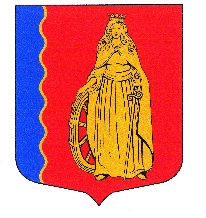 МУНИЦИПАЛЬНОЕ ОБРАЗОВАНИЕ«МУРИНСКОЕ ГОРОДСКОЕ ПОСЕЛЕНИЕ»ВСЕВОЛОЖСКОГО МУНИЦИПАЛЬНОГО РАЙОНАЛЕНИНГРАДСКОЙ ОБЛАСТИСОВЕТ ДЕПУТАТОВ ЧЕТВЕРТОГО СОЗЫВАРЕШЕНИЕ«18» мая 2022 г.                                  г. Мурино                                                  № 218     О внесении изменений в решениесовета депутатов муниципального образования«Муринское городское поселение»Всеволожского муниципального районаЛенинградской областиот 24.11.2021 № 181В соответствии с Федеральным законом от 06.10.2003 № 131-ФЗ «Об общих принципах организации местного самоуправления в Российской Федерации», Уставом муниципального образования «Муринское городское поселение» Всеволожского муниципального района Ленинградской области советом депутатов принято РЕШЕНИЕ:1. Внести изменения в мероприятия по благоустройству и содержанию территории муниципального образования «Муринское городское поселение» Всеволожского муниципального района Ленинградской области на 2022 год адресного плана мероприятий по благоустройству и содержанию территории муниципального образования «Муринское городское поселение» Всеволожского муниципального района Ленинградской области на 2022-2024 годы, утвержденного решением совета депутатов от 24.11.2021 № 181, дополнив пунктами 19, 20 следующего содержания:«».2. Опубликовать настоящее решение в газете «Муринская панорама» и на официальном сайте в информационно-телекоммуникационной сети Интернет www.администрация-мурино.рф.3. Настоящее решение вступает в силу со дня его принятия.4. Контроль исполнения настоящего решения возложить на постоянно действующую депутатскую комиссию по бюджету, налогам, инвестициям, экономическому развитию, торговле и предпринимательству.Глава муниципального образования				                 Д.В. Кузьмин№п/пАдресНаименование работ19Привокзальная площадь, напротив земельного участка с кадастровым номером 47:07:0712002:1565Установка забора на границе земельного участка ОАО «РЖД» и земельного участка, государственная собственность на который не разграничена20Территория западного микрорайона напротив железнодорожной платформы Установка забора у пешеходной дорожки на границе земельного участка ОАО «РЖД» и земельных участков с кадастровыми номерами 47:07:0722001:96128, 47:07:0000000:90887 и 47:07:0000000:94095 